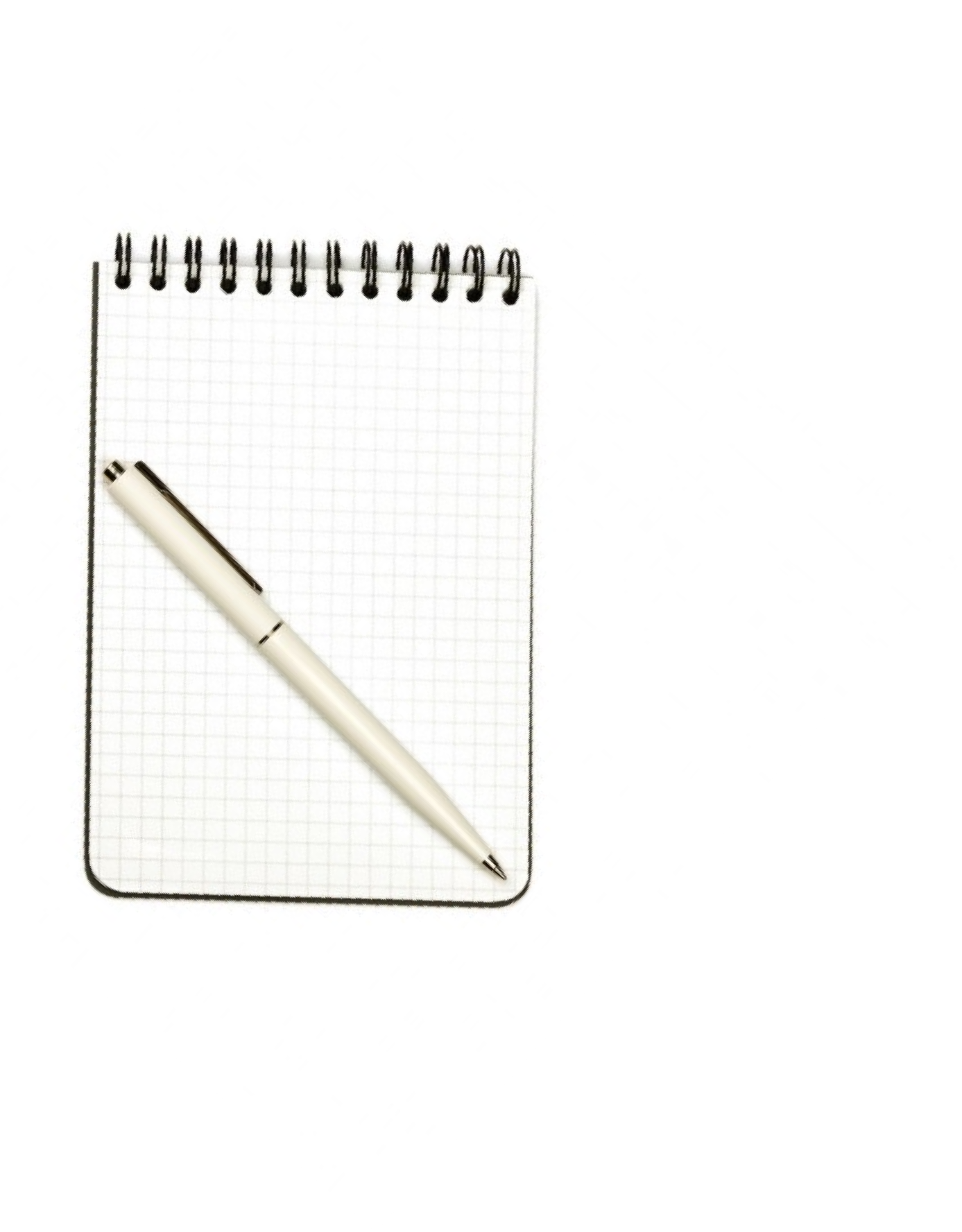 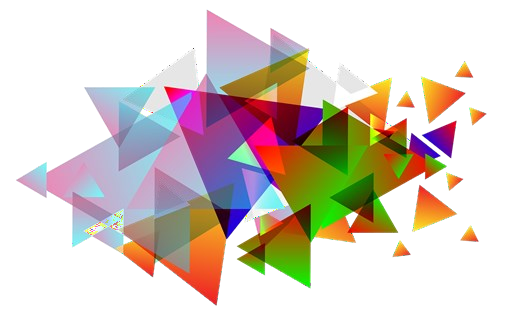 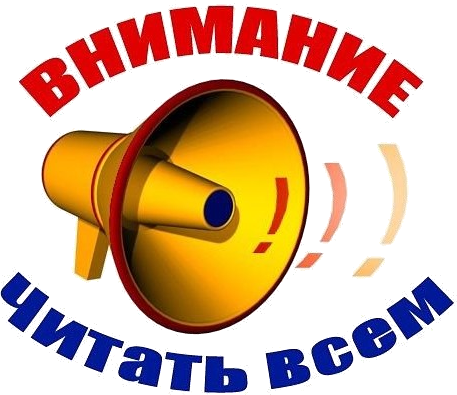 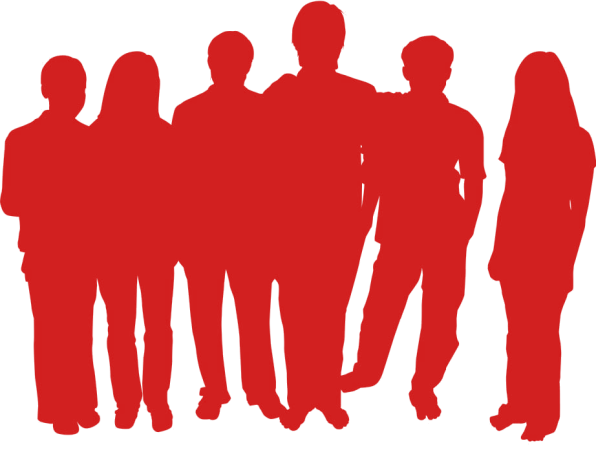 Республика Беларусь, Минская область, г.Старые Дороги,ул. К.Маркса, 24(8-01792) 360026. Деяния,предусмотренные частью 2 настоящей статьи,сопровождающиеся выплатой вознаграждения за участие в собрании,митинге, уличном шествии, демонстрации, пикетировании, – влекутналожение штрафа в размере от сорока до двухсотбазовых величин илиадминистративный арест, а на юридическое лицо – от двухсот	пятидесяти до пятисот базовых величин.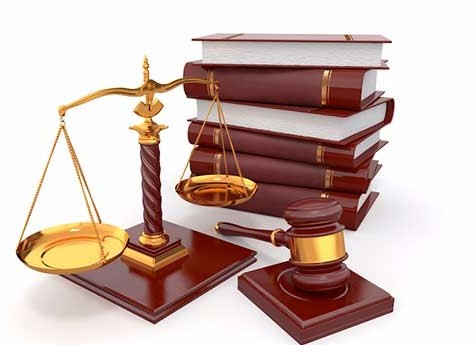 демонстрации, пикетирования,Нарушение установленного порядка организации илипроведения собрания, митинга, уличного шествия,демонстрации, пикетирования, иного массового мероприятия, а равно публичные призывы к организации или проведению собрания, митинга, уличного шествия, демонстрации,пикетирования, иного массового мероприятия с нарушением установленного порядка их организации или проведения, если в этих деяниях нет состава преступления, совершенные организатором таких мероприятий,– влекут наложение штрафа в размере от двадцати до ста пятидесяти базовых величин илиадминистративный арест, а на юридическое лицо – от двадцати до ста базовых величин.Деяния, предусмотренные частью 1 настоящей статьи,совершенные повторно в течение одного года после наложения административного взыскания за такие же нарушения, – влекут наложение штрафа в размере от двадцати до двухсот базовых величин или административный арест.4. Деяния, предусмотренные частью 2 настоящей статьи,совершенные повторно в течение одного года после наложения административного взыскания за такие же нарушения, – влекут наложение штрафа в размере от двадцатидо двухсот базовых величин илиадминистративный арест, а на юридическое лицо – отдвадцати до двухсот базовых величин.5.Деяния,предусмотренные частью 1 настоящей статьи,совершенные за вознаграждение, – влекутналожение штрафа в размере от тридцати до двухсотбазовых величин или административный арест.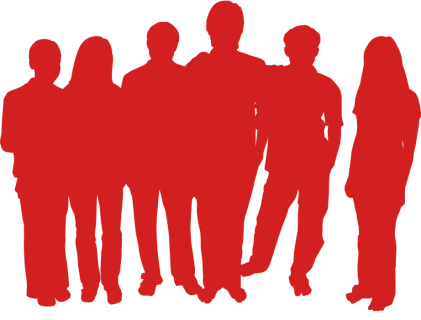 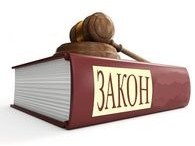 